Propozycja zabaw i zadań na dzisiejszy dzień Makówkowy teatrzyk Zabawa na powitanie „Miło mi cię widzieć” – ćwiczenie ostrożności, utrwalanie dobrych manier, nawyków. Dzieci wraz z rodzicami witają się przy pomocy miłych zwrotów np. witam Cię, jest mi tak miło że Cię widzę, dziękuję…. itp.Ile jest dzisiaj książek koloru zielonego?”- usprawnianie umiejętności liczenia. Dzieci mają za zadanie poszukać w swoim pokoju 5 książek, które są koloru zielonego lub mają coś zielonego na okładce, a następnie policzyć do 5. Przypomnienie dzieciom jak ważne jest dbanie o higienę i mycię rąk.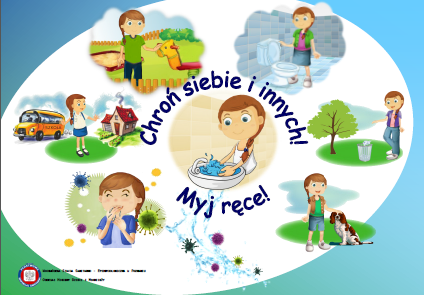 Iv.  Kraina emocji – opowieść ruchowa
Każdy aktor to podróżnik… przebywa niezwykłe oceany przygód wędrując od jednej emocji do drugiej… bo wszystkie musi dobrze poznać zanim zaprezentuje je na wielkiej scenie…
Wsiadamy do pociągu i pierwszą krainą jaką odwiedzimy to kraina Radości, tu mieszkają ludzie zawsze uśmiechnięci, weseli. Cieszą się od rana, jak tylko wstaną, przeciągają się z zadowolenia, witają się z nami uśmiechem, obejmują się przyjaźnie i tańczą...Dzieci próbują określić emocje, które występują na podanym niżej rysunku. 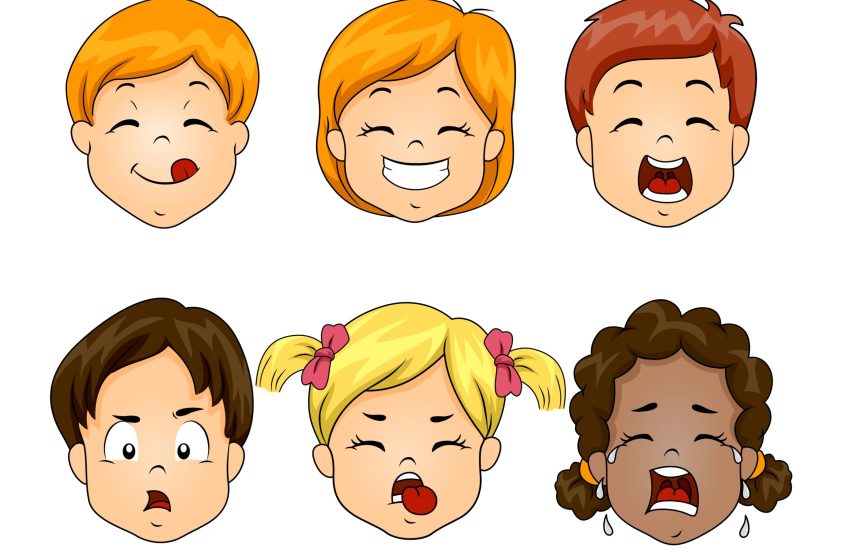 Kwiat maku”- wykonanie kwiatka za pomocą papieru kolorowegohttps://educarium.pl/inspiracje/kacik-plastyczny/maki-kwitna-cale-wakacje-projekt-plastycznyPrzygotuj dwa wzory koła, by jedno było mniejsze. Wytnij koła tnąc lekkie i nierówne fale na ich brzegach. Przetnij obydwa koła na pół i zaokrąglij nożyczkami powstałe czubki. Zginaj gotowe płatki według promieni koła, z którego powstały (niedokładnie, by wyglądało bardziej naturalnie).Zgniecione płatki skręcaj pod koniec zgniatania ich w pałeczkę.Rozwiń płatki i nadaj im opuszkami palców lekko wklęsły kształt.Przyklej dwa większe płatki do kartki. Następnie doklej od góry dwa mniejsze płatki, by środek jednego lekko zachodził na środek drugiego.Klejem brokatowym wykonaj środek kwiatu maku.Dodaj druciki kreatywne uformowane w łodygi i... gotowe!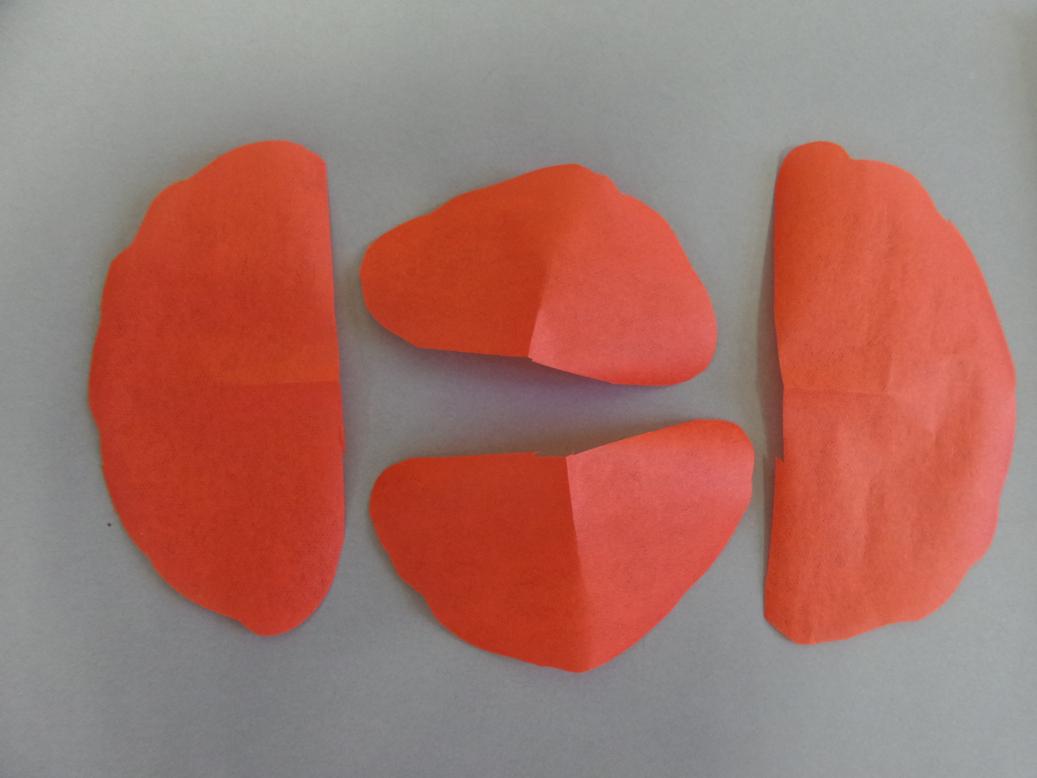 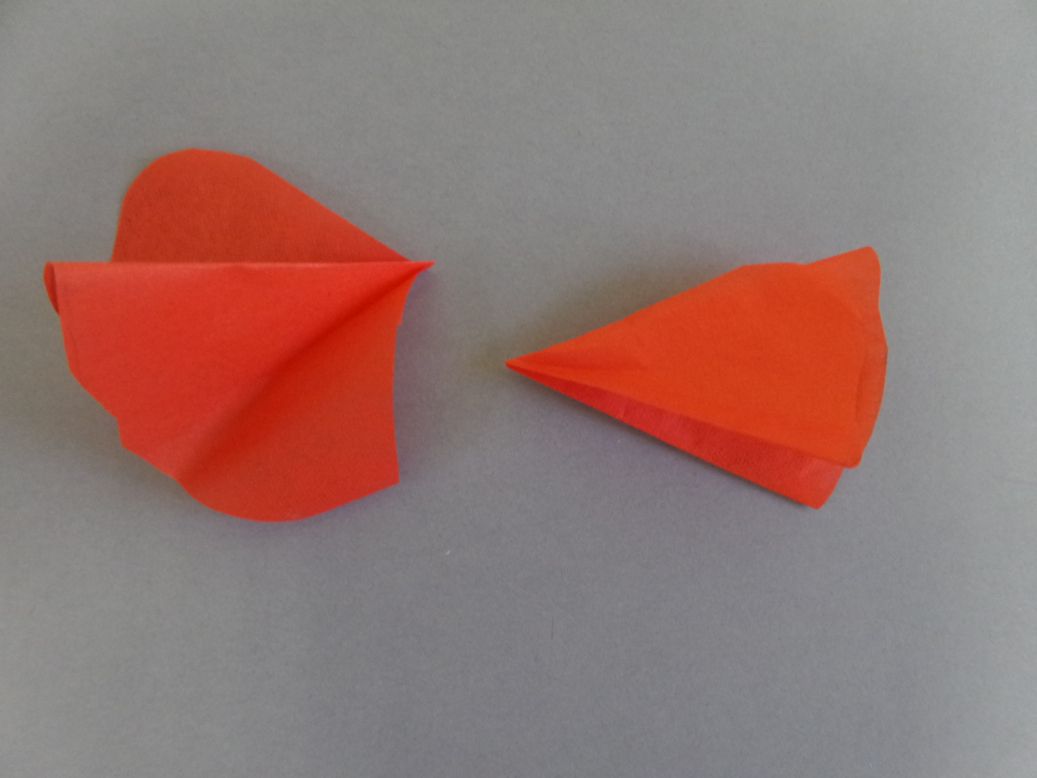 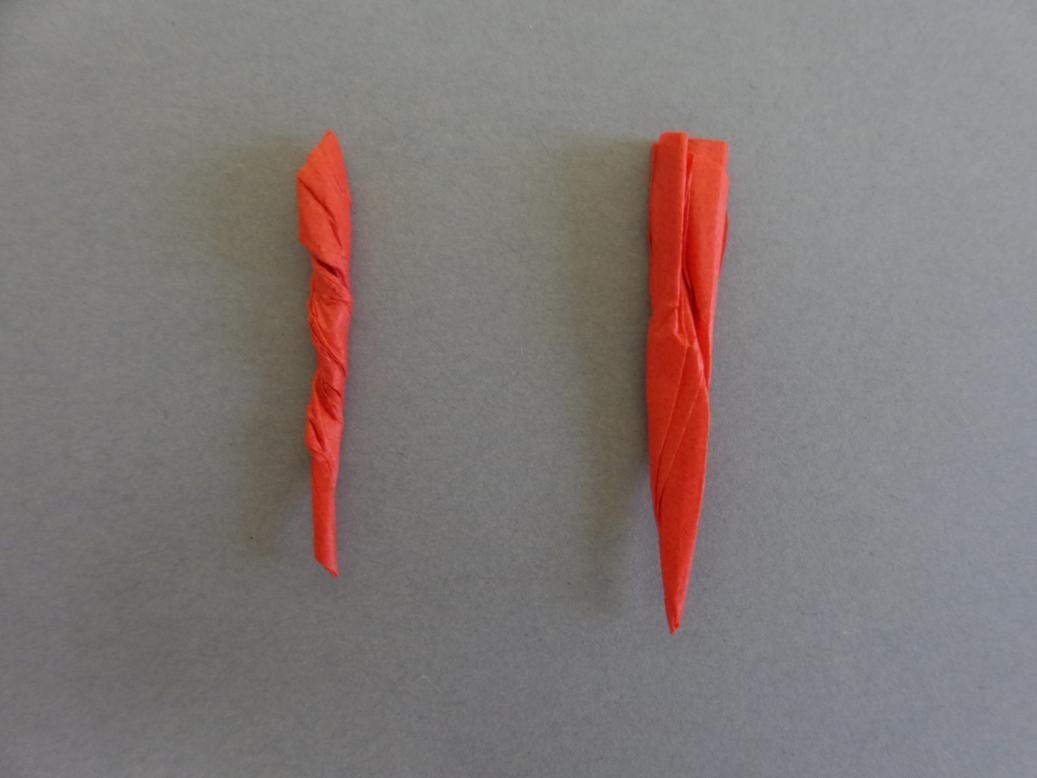 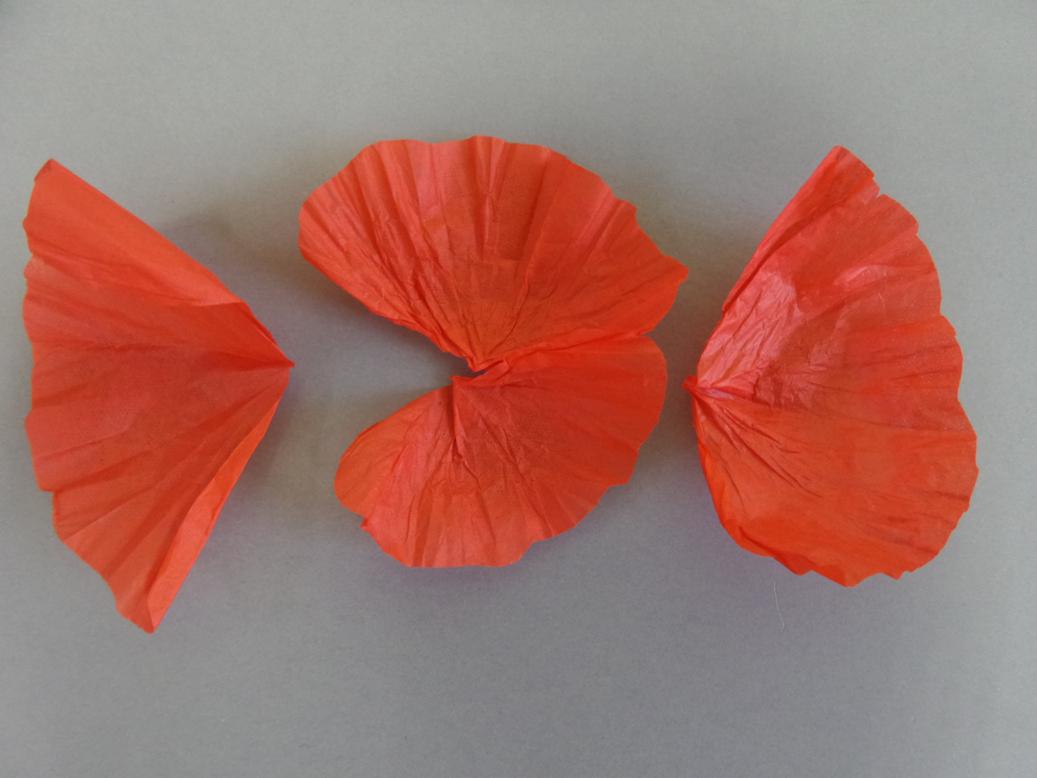 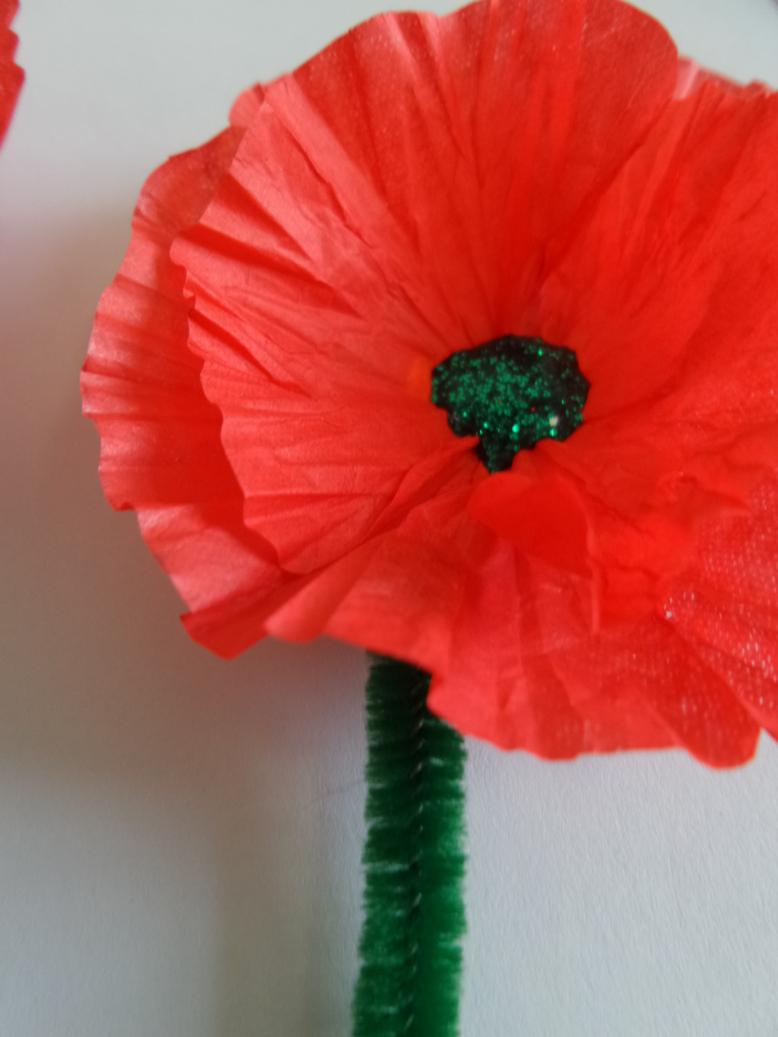 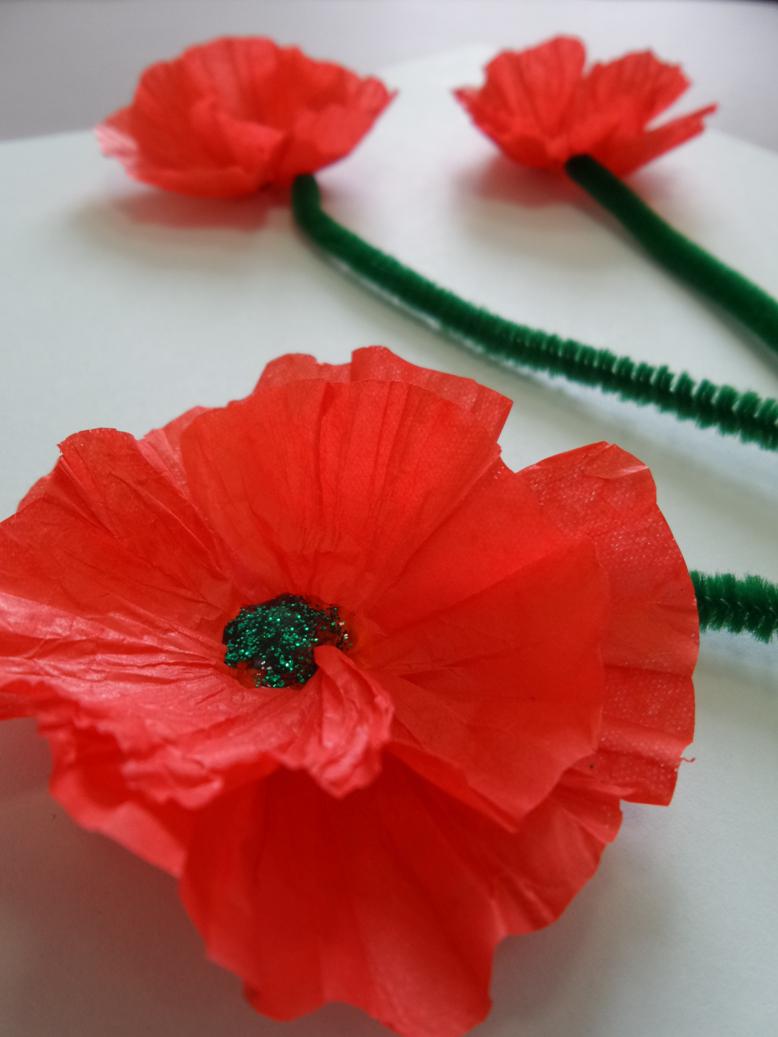 